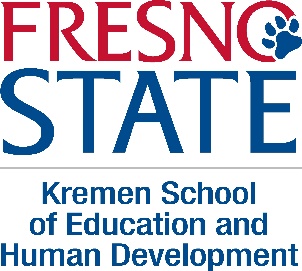 Last Name				First Name				  Middle InitialEvaluator please complete the section belowThe Kremen School of Education and Human Development would appreciate a statement from you evaluating the person named above for enrollment in and successful completion of an advanced credential and/or Master degree program. If additional space is needed, the back of this form may be used. Please provide the applicant with this form and a letter of recommendation in a sealed envelope with your signature across the seal.Please rate the applicant with other individuals seeking comparable experiences.If you alone were making the decision as to whether or not the applicant should be accepted, which of the following would you do?Signed							Date			PositionContact Number						EmailTo the Applicant: Complete the information requested above and give to the person(s) providing the reference(s). Please note that, generally, confidential recommendations often provide more useful information. In accordance with the Family Education Rights and Privacy Act of 1974, the California Information Practices Act of 1977, and the related policies and regulations, it is also understood that upon request, this letter will not be made available to the applicant (or candidate) for examination. If you agree, you may sign the waiver below. The decision is up to you. I waive the rights to see or inspect this form or any statement sent to the indicated program as a result of this request. Signature ________________________________________________ Date ______________ SuperiorAboveAverageBelowIntellectual AbilityImagination and CreativityInterest and EnthusiasmAbility to CommunicateStabilitySeek out  Will be a truly outstanding student and professionalDefinitely AcceptWill complete the program at a superior levelAcceptShould complete the program at a satisfactory levelAcceptAccept, but with reservation concerning ability or motivation (please explain)Do not acceptPlease explain